ПроектХАНТЫ-МАНСИЙСКИЙ АВТОНОМНЫЙ ОКРУГ – ЮГРАГУБЕРНАТОРПОСТАНОВЛЕНИЕ от __________________                                                         № ___________Ханты-МансийскОб установлении на 2023 год запрета
на привлечение хозяйствующими субъектами, осуществляющими деятельность в Ханты-Мансийском автономном округе – Югре, иностранных граждан, осуществляющих трудовую деятельность на основании патентов, по отдельным видам экономической деятельности В соответствии с пунктом 6 статьи 18.1 Федерального закона
от 25 июля 2002 года № 115-ФЗ «О правовом положении иностранных граждан в Российской Федерации», постановлением Правительства Российской Федерации от 7 декабря 2015 года № 1327 «Об утверждении Правил определения срока приведения хозяйствующими субъектами, осуществляющими деятельность на территории субъекта Российской Федерации, численности используемых ими иностранных работников
в соответствии с запретом на привлечение такими хозяйствующими субъектами иностранных граждан, осуществляющих трудовую деятельность на основании патентов, по отдельным видам экономической деятельности, установленным высшим должностным лицом субъекта Российской Федерации (руководителем высшего исполнительного органа государственной власти субъекта Российской Федерации)»,                         п о с т а н о в л я ю:1.	Установить на 2023 год запрет на привлечение хозяйствующими субъектами, осуществляющими деятельность в Ханты-Мансийском автономном округе – Югре, иностранных граждан, осуществляющих трудовую деятельность на основании патентов, по следующим видам экономической деятельности, предусмотренным Общероссийским классификатором видов экономической деятельности (ОКВЭД 2) ОК 029-2014 (КДЕС Ред. 2):1.1. Производство детского питания и диетических пищевых продуктов (код 10.86).1.2. Торговля розничная алкогольными напитками, включая пиво, в специализированных магазинах (код 47.25.1).1.3. Торговля розничная табачными изделиями в специализированных магазинах (код 47.26).1.4. Деятельность сухопутного пассажирского транспорта: перевозки пассажиров в городском и пригородном сообщении (код 49.31).1.5. Деятельность легкового такси и арендованных легковых автомобилей с водителем (код 49.32).1.6. Деятельность прочего сухопутного пассажирского транспорта, не включенная в другие группировки (код 49.39).1.7. Деятельность по предоставлению продуктов питания и напитков (код 56).1.8. Образование (код 85).2.	Направить настоящее постановление в Управление Министерства внутренних дел Российской Федерации по Ханты-Мансийскому автономному округу – Югре.  3.	Хозяйствующим субъектам по видам экономической деятельности, указанным в пункте 1 настоящего постановления, руководствуясь требованиями трудового законодательства Российской Федерации, привести численность используемых иностранных работников в соответствие с настоящим постановлением до 1 января 2023 года.4.	Настоящее постановление вступает в силу со дня его официального опубликования.Губернатор Ханты-Мансийскогоавтономного округа – Югры                                                        Н.В.Комарова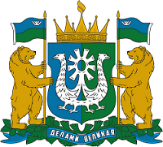 ДЕПАРТАМЕНТ ТРУДА И ЗАНЯТОСТИ НАСЕЛЕНИЯХАНТЫ-МАНСИЙСКОГО АВТОНОМНОГО ОКРУГА – ЮГРЫул. Карла Маркса, дом . Ханты-Мансийск,                              Телефон: 8(3467) 33-16-09Ханты-Мансийский автономный округ - Югра,	                            Факс: 8(3467) 33-08-09(Тюменская область), 628012                                                             E-mail: dtzn@admhmao.ruПояснительная запискак проекту постановления Губернатора Ханты-Мансийского автономного округа – Югры «Об установлении на 2023 год запрета напривлечение хозяйствующими субъектами, осуществляющими деятельность в Ханты-Мансийском автономном округе – Югре, иностранных граждан, осуществляющих трудовую деятельность на основании патентов, по отдельным видам экономической деятельности»Проект постановления Губернатора Ханты-Мансийского автономного округа – Югры (далее – автономный округ) «Об установлении на 2023 год запрета на привлечение хозяйствующими субъектами, осуществляющими деятельность в Ханты-Мансийском автономном округе – Югре, иностранных граждан, осуществляющих трудовую деятельность на основании патентов, по отдельным видам экономической деятельности» (далее – Проект, запрет) подготовлен в соответствии с пунктом 6 статьи 18.1 Федерального закона от 25.07.2002 № 115-ФЗ «О правовом положении иностранных граждан в Российской Федерации» (далее – Федеральный закон 115-ФЗ), постановлением Правительства Российской Федерации от 07.12.2015 № 1327 «Об утверждении Правил определения срока приведения хозяйствующими субъектами, осуществляющими деятельность на территории субъекта Российской Федерации, численности используемых ими иностранных работников в соответствии с запретом на привлечение такими хозяйствующими субъектами иностранных граждан, осуществляющих трудовую деятельность на основании патентов, по отдельным видам экономической деятельности, установленным высшим должностным лицом субъекта Российской Федерации (руководителем высшего исполнительного органа государственной власти субъекта Российской Федерации)».Проектом предлагается продлить на 2023 год действие запретов, установленных постановлением Губернатора автономного округа от 14.12.2021 № 169 на 2022 год, без введения дополнительных ограничений.Срок приведения хозяйствующими субъектами численности используемых иностранных работников в соответствие с устанавливаемыми запретами предусмотрен с учетом соблюдения положений трудового законодательства до 1 января 2023 года.Проект подготовлен с учетом предложений Управления Министерства внутренних дел Российской Федерации по Ханты-Мансийскому автономному округу – Югре.В действующей редакции с 2019 года запреты ежегодно продлевались по 2022 год без введения дополнительных ограничений.Данные виды деятельности предложены с учетом региональных особенностей рынка труда, а также с целью обеспечения охраны здоровья и безопасности населения, поддержания качественного уровня образования и развития детей, за счет исключения низкоквалифицированных иностранных работников в сфере образования и деятельности по предоставлению продуктов питания и напитков населению автономного округа, а также предоставления услуг в сфере пассажирских перевозок.На региональном рынке труда по состоянию на 01.07.2022: Численность граждан, обратившихся за содействием в поиске подходящей работы в органы службы занятости, составила 8971 человек, что в 1,9 раза или на 8053 человек меньше, чем на аналогичную дату предыдущего года (17024 человек). Из них: 5930 человек – не занятые трудовой деятельностью, из которых 3922 человека с официальным статусом безработного. По сравнению с аналогичной датой предыдущего года число граждан, не занятых трудовой деятельностью снизилось в 2,4 раза, а безработных граждан – в 2,5 раза (на 01.07.2021 – 14207 и 9746 человек соответственно).Потребность в работниках, заявленная работодателями в органы службы занятости, составила 21 861 свободных рабочих места (вакантных должностей).По сравнению с аналогичной датой предыдущего года количество вакансий уменьшилось на 241 ед. или на 1,1% (на 01.07.2021 – 22102 ед.).              В профессиональном составе вакантных рабочих мест 68,4% (от общего числа вакансий) составляют вакансии по рабочим профессиям, что на 2,3 п.п. меньше аналогичного показателя предыдущего года (на 01.07.2021 – 70,7%). Уровень регистрируемой безработицы снизился на 0,67 п.п., с 1,1% на 01.07.2021 до 0,43% на 01.07.2022. Коэффициент напряженности на 01.07.2022 составляет 0,3 незанятых граждан/на 1 вакансию, что ниже показателя аналогичного периода предыдущего года на 0,3 п.п..По информации Управления Федеральной службы государственной статистики по Тюменской области, Ханты-Мансийскому автономному округу – Югре и Ямало-Ненецкому автономному округу (Тюменьстат), среднемесячная номинальная начисленная заработная плата работников организаций по всем сферам деятельности, в которых устанавливается запрет, выросла за период с января по апрель 2022 года по сравнению с аналогичным периодом прошлого года: деятельность  автобусного  транспорта по регулярным внутригородским и пригородным пассажирским перевозкам – на 5,9% (66833,8 рублей);   торговля розничная – на 9,9%  (58004,6 рублей); образование – на 17,6% (67992,7 рубля), общественное питание – на 20,2% (55695,6 рублей).               Продление запрета способствует достижению целей принятия проекта:- сохранению баланса трудовых ресурсов в регионе;- содействию трудоустройства российских граждан;- повышению уровня благосостояния граждан за счет улучшения условий труда и увеличения заработной платы;- позволяют минимизировать риски причинения вреда жизни и здоровью граждан, так как устанавливаются на опережение негативных событий, не зависимо от того были прецеденты ранее или нет.Установление запрета на привлечение иностранных работников в отдельных видах экономической деятельности в настоящее время является одним из наименее затратных для регионального бюджета организационных мер формирования рабочих мест для граждан Российской Федерации в отсутствие иных способов их появления.Проектом затрагиваются интересы работодателей, использующих труд иностранных граждан, осуществляющих трудовую деятельность на основании патента, по видам экономической деятельности, предлагаемым к установлению запрета. Ввиду того, что аналогичные запреты устанавливались на 2019 – 2022 годы, их продление на 2023 год не повлечет за собой дополнительных расходов и установление для работодателей дополнительных обязанностей и ограничений.Для удовлетворения потребности в квалифицированных специалистах работодатели, могут:1. Использовать трудовые ресурсы из числа местного населения, состоящих на учете в службе занятости населения в качестве ищущих работу и выпускников профессиональных учебных заведений автономного округа. 2. Привлекать к трудовой деятельности иностранных граждан, запреты на которых не распространяются:имеющих разрешение на временное проживание в Российской Федерации; имеющих вид на жительство в Российской Федерации;граждан стран участниц Договора о Евразийском экономическом союзе (Армения, Белоруссия, Киргизия, Казахстан); иностранных граждан, прибывших на территорию Российской Федерации в экстренном массовом порядке, имеющих временное убежище.3. Привлекать иностранных работников в качестве высококвалифицированных специалистов в соответствии с Федеральным законом 115-ФЗ, если условия привлечения их к трудовой деятельности в Российской Федерации предполагают получение заработной платы (вознаграждения) в размере не менее 167,0 тыс. рублей из расчета за один календарный месяц.4. По неквалифицированным специальностям, не требующим специального образования работодатели могут привлекать любых граждан без ограничений по здоровью (на учете в службе занятости населения в качестве безработных для которых профессии неквалифицированных рабочих являются подходящими, по состоянию на 01.07.2022 зарегистрированы 5252 человека.Установление запретов позволит регулировать приток иностранных работников в отдельных видах экономической деятельности в автономном округе. Запреты на привлечение иностранных работников в сферы деятельности, непосредственно связанные с безопасностью граждан (розничная торговля алкогольными напитками (включая пиво) и табачными изделиями в специализированных магазинах, деятельность автобусного транспорта по регулярным внутригородским и пригородным пассажирским перевозкам и деятельность такси, сфера образования и производства детского питания, общественное питание), позволят минимизировать риски причинения вреда их жизни и здоровью.Риски несоблюдения работодателями запрета минимальны и могут проявиться в нежелании работодателей соблюдать установленные ограничения в привлечении иностранных работников на основании патента.Контроль за соблюдением устанавливаемых ограничений продолжит осуществлять УМВД России по автономному округу в рамках своей текущей деятельности посредством проведения проверочных мероприятий: по статье 18.17 КоАП РФ выявлено 39 административных правонарушений (за 6 месяцев 2021 года – 23). Увеличение количества выявленных правонарушений в указанной сфере обусловлено в том числе складывающейся за 5 месяцев 2022 года на территории округа миграционной ситуацией, которая характеризуется значительным увеличением числа иностранных граждан и лиц без гражданства, поставленных на миграционный учет по месту пребывания на 60,1% (с 45943 до 76443). Основной целью пребывания на территории автономного округа является трудовая деятельность и она указана в 77,8% случаев при постановлке на учет (31403).	Антикоррупционная экспертиза Проекта проведена в соответствии с требованиями постановления Губернатора Ханты-Мансийского автономного округа – Югры от 08.12.2011 № 175 «О порядке проведения антикоррупционной экспертизы нормативных правовых актов Ханты-Мансийского автономного округа – Югры и проектов нормативных правовых актов Ханты-Мансийского автономного округа – Югры и признании утратившими силу некоторых постановлений Губернатора Ханты-Мансийского автономного округа – Югры».В целях проведения антикоррупционной, общественной и антимонопольной экспертизы 07.07.2022 года Проект размещен на едином официальном сайте органов государственной власти автономного округа в информационно-телекоммуникационной сети «Интернет». По итогам проведения указанных экспертиз предложений не поступало.	Проект разработан  в  соответствии  с пунктом 3 статьи 32  Закона  автономного округа от 25.02.2003 № 14-оз «О нормативных правовых актах Ханты-Мансийского автономного округа – Югры», пунктом б статьи 8 Закона автономного округа от 19.11.2001 № 75-оз «О Губернаторе Ханты-Мансийского автономного округа – Югры» которым установлено, что Губернатор в пределах полномочий на основе и во исполнение Конституции Российской Федерации, федерального законодательства, Устава Ханты-Мансийского автономного округа  – Югры и законов Ханты-Мансийского автономного округа – Югры издает постановления и распоряжения, имеющие обязательную силу на всей территории автономного округа.Таким образом, Проект подготовлен с учетом требований вышеуказанных нормативных правовых актов и его принятие находится в пределах полномочий Губернатора Ханты-Мансийского автономного округа – Югры.Принятие Проекта не потребует внесения изменений в правовые акты Губернатора автономного округа, Правительства автономного округа, признания их утратившими силу или принятия новых правовых актов автономного округа.Его принятие также не потребует выделения дополнительных средств из бюджета автономного округа.В Проекте отсутствуют сведения, содержащие государственную и иную, охраняемую законом тайну, сведения для служебного пользования, а также сведения, содержащие персональные данные.При проведении антикоррупционной экспертизы Проекта коррупционных факторов не выявлено. Исполнитель: консультант отдела трудовой миграцииУправления труда Департамента труда и занятости населения автономного округаЧиликова Евгения Владимировна, тел.: 8 (3467) 331609 доб. 3923[Номер документа][Дата документа]	И.о. директора ДОКУМЕНТ ПОДПИСАН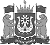 ЭЛЕКТРОННОЙ ПОДПИСЬЮСертификат  [Номер сертификата 1]Владелец [Владелец сертификата 1]Действителен с [ДатаС 1] по [ДатаПо 1]В.Л. Беспояско